ECOLE :  _____________________________Nom :  	Né(e) le :  	Prénom :  	Classe de :	en 2022-2023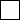 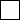  LA DECISION PRISE PAR LA COMMISSION D'APPEL VAUT DECISION DEFINITIVE (Code de l'éducation-article D321-8)  Passage en  	Maintien en  	Motif :Motif :Passage en classe de  	Maintien en classe de  	Motif :Motif :